Να ενώσεις τις ομώνυμες λέξεις. Να βρεις στο λεξικό τι σημαίνει η κάθε λέξη. Μετά διάλεξε τρία ζευγάρια λέξεων και φτιάξε μια πρόταση με κάθε λέξη.....................................................................................................................................................................................................................................................................................................................................................................................................................................................................................................................................................................................................................................................................................................................................................................................................................................................................................................................................................................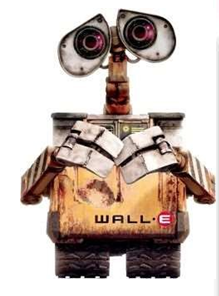 